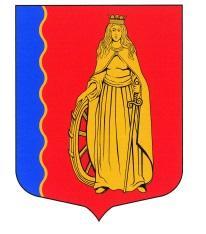 МУНИЦИПАЛЬНОЕ ОБРАЗОВАНИЕ«МУРИНСКОЕ ГОРОДСКОЕ ПОСЕЛЕНИЕ»ВСЕВОЛОЖСКОГО МУНИЦИПАЛЬНОГО РАЙОНАЛЕНИНГРАДСКОЙ ОБЛАСТИСОВЕТ ДЕПУТАТОВ ЧЕТВЕРТОГО СОЗЫВАРЕШЕНИЕ«28» апреля 2021 г.                            г. Мурино                                           №142 В соответствии  с частью 11 статьи 154 Федерального закона                                от 22.08.2004 г. № 122-ФЗ «О внесении изменений в законодательные акты Российской Федерации и признании утратившими силу некоторых законодательных актов Российской Федерации в связи с принятием федеральных законов «О внесении изменений и дополнений в Федеральный закон «Об общих принципах организации законодательных (представительных) и исполнительных органов государственной власти субъектов Российской Федерации» и «Об общих принципах организации местного самоуправления в Российской Федерации», Федеральным законом от 06.10.2003 № 131-ФЗ «Об общих принципах организации местного самоуправления в Российской Федерации», областным законом Ленинградской области от 29.12.2015 № 153-оз «О перераспределении полномочий в сфере водоснабжения и водоотведения между органами государственной власти Ленинградской области и органами местного самоуправления Ленинградской области и о внесении изменений в областной закон "Об отдельных вопросах местного значения сельских поселений Ленинградской области", Уставом муниципального образования «Муринское городское поселение» Всеволожского муниципального района Ленинградской области совет депутатов РЕШИЛ:1. Передать объекты недвижимости, указанные в приложении к настоящему решению, из собственности муниципального образования «Муринское городское поселение» Всеволожского муниципального района Ленинградской области в государственную собственность Ленинградской области.2. Опубликовать настоящее решение в газете «Муринская панорама» и на официальном сайте муниципального образования «Муринское городское поселение» в сети Интернет.          3. Контроль исполнения настоящего решения возложить на главу муниципального образования.          4.   Настоящее решение вступает в силу со дня его подписания.Глава муниципального образования                                                 Д.В. КузьминПриложение к решению совета депутатовот «28» апреля № 142О     передаче из муниципальной собственности в государственную собственность Ленинградской области объектов водоснабжения и водоотведения № п/пНаименование объектаМестоположение (адрес) объектаИндивидуализирующиехарактеристикиобъекта1Сооружение (7.7. Cооружения трубопроводного транспорта, Наружные сети ливневой канализации, локальные очистные сооружения)Ленинградская область, Всеволожский муниципальный район, Муринское городское поселение, город МуриноКадастровый номер 47:07:0722001:77846, протяженность 5259,16 м, реестровый номер муниципального имущества 000000203, первоначальная (балансовая) стоимость 54 444 957,09 руб.2Сооружение (10.3. Cооружения канализации, Магистральные сети инженерно-технического обеспечения территории перспективной жилой застройки «Мурино Юго-Запад». Ливневая канализация. 3 этап)Ленинградская область, Всеволожский муниципальный район, Муринское городское поселение, город Мурино, бульвар МенделееваКадастровый номер 47:07:0722001:81676, протяженность 250 м, реестровый номер муниципального имущества 000000202,первоначальная (балансовая) стоимость 853 330,80 руб.3Сооружение (10.3. Cооружения канализации, Магистральные сети инженерно-технического обеспечения территории перспективной жилой застройки "Мурино Юго-Запад" Ливневая канализация)Ленинградская область, Всеволожский район, МО "Муринское сельское поселение", г. Мурино, ул. ГрафскаяКадастровый номер 47:07:0722001:95943, протяженность 864 м, реестровый номер муниципального имущества 000000201,первоначальная (балансовая) стоимость 13 278 437,72 руб.4Сооружение(10.3. Сооружения канализации, Ливневая канализация)Ленинградская область, Всеволожский район, г. Мурино, бульвар МенделееваКадастровый номер 47:07:0722001:92167, протяженность 977 м, реестровый номер муниципального имущества 000000187,  балансовая стоимость 1 318 613, 47 руб.